EMOCEObsahový cíl:- Žák vyjmenuje a pojmenuje emoce.- Žák pojmenuje pocity a jejich důvod.Jazykový cíl:- Žák používá slova (přídavná jména) v patřičném pádě - Žák na základě tabulky vyplní křížovku, přiřadí k sobě emoci a zdůvodní, proč k ní došloSlovní zásoba:naštvaný, smutný, veselý, šťastný, nudit se, stydět se, být v pohodě, překvapený, mít strach, nemocný, unavený, zmatený, zamilovaný, nespokojený, spokojený, zvědavý, nadšený, hrdý, znechucený, uraženýJazykové struktury:Jsem…….., protože…..Jsem……, vadí mi….Vadí mi, že …EMOCEDoplňte křížovku: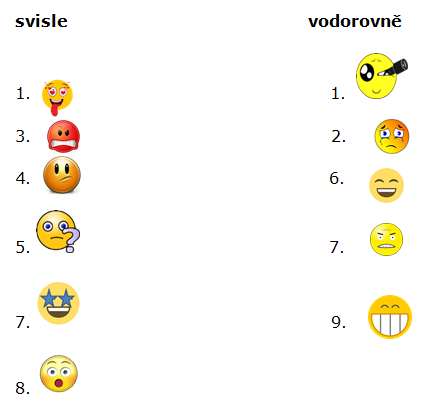 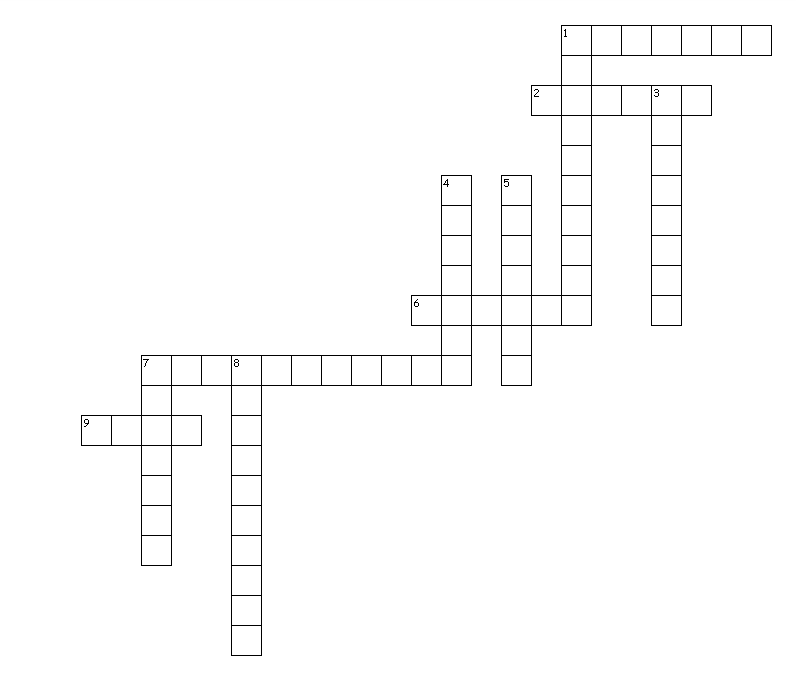 2) Spojte: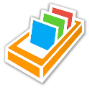 Jak se cítíš?  					Proč?      3) Napište celé věty: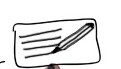 Příklad: Jsem zamilovaný, protože Eva je krásná.…………………………………………………………………………………………………………………………………………………………………………………………………………………………………………………………………………………………………………………………………………………………………………………………………………………………………………………………………………………………………………………………………………………………………………………………………………………………………………………………………………………………………………………………………………………………………………………………………………………………………………………………………………………………………………………………………………………………………………………………………………………………………………………………………………………………………………………………………………………………………………………………………………………………………………………………………………………………………………………………………………………………………………………………………………………………………………………………………………………………………………………………4) Napište vlastní věty:Jsem smutný, protože …………………………………………………………………………………Jsem veselý, protože …………………………………………………………………………………Jsem naštvaný, protože ……………………………………………………………………………Jsem spokojený, protože ……………………………………………………………………………Jsem v pohodě, protože ……………………………………………………………………………5) Roztřiďte: uražený, zvědavý, naštvaný, nespokojený, zamilovaný, unavený, být v pohodě, veselý, smutný, hrdý, šťastný, nadšený, překvapený, stydět se, nudit se, mít strach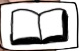 Vadí mi...Christian: Čau, Emile, jak se máš?Emil: Špatně. Jsem nemocný. Vadí mi, že Vika otvírá okno.Christian: Viko, můžeš, prosím, zavřít okno? Emil je nemocný. Je tady zima.Vika: Samozřejmě, omlouvám se. Paní učitelka: Viko, ty jsi smutná?Vika: Ne, jsem naštvaná.Paní učitelka: Proč?Vika: Protože Emil schovává moje věci.Paní učitelka: Emile. Stačí. Dej Viky její věci. 6) Odpovězte na otázky:Co vadí Emilovi?Proč je Vika naštvaná?7) Doplňte: poslouchat nahlas hudbu - otvírat okno - ničit (věci) - schovávat (věci) - prát se - křičet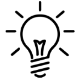 8) Spojte:9) Doplňte větu:Ve třídě mi vadí, že ………………………………………………………………………………………………………………………………………………………………………………………………………………………………………………………………………………Použité zdroje:Obrázky:[cit. 2017-12-10] Dostupný pod licencí Public domain a Creative Commons na WWW: <https://pixabay.com/cs/emoji-emotikon-smajl%C3%ADci-ikona-2074153/>  <https://pixabay.com/cs/studen%C3%BD-nemoc-emotikon-156666/> <https://pixabay.com/cs/emotikon-emoji-smutn%C3%BD-%C5%BElut%C3%A1-1634515/> <https://pixabay.com/cs/sp%C3%A1nek-spac%C3%AD-emotikony-obli%C4%8Dej-25528/> <http://maxpixel.freegreatpicture.com/Love-Emotions-Face-Emoji-2740857> <http://www.freestockphotos.biz/stockphoto/15557> <https://pixabay.com/p-1952182/?no_redirect> <https://www.flickr.com/photos/simportfolio/133026350> <https://pixabay.com/p-23779/?no_redirect> <https://c2.staticflickr.com/4/3159/2533746751_5f98677a1b_z.jpg?zz=1><https://pixabay.com/p-311676/?no_redirect> <https://upload.wikimedia.org/wikipedia/commons/4/41/Casement_%28PSF%29.jpg> <https://pixabay.com/p-1785031/?no_redirect> <https://upload.wikimedia.org/wikipedia/commons/thumb/d/dc/Gnome-face-angry.svg/2000px-Gnome-face-angry.svg.png>  <https://cdn.pixabay.com/photo/2016/07/22/01/22/sad-1533965_960_720.jpg> <https://cdn.pixabay.com/photo/2017/03/05/21/55/emoticon-2120024_960_720.png> <http://t5.rbxcdn.com/a920b69a44ca77d57472aee37d67f492> <https://cdn.pixabay.com/photo/2017/01/26/00/49/emoji-2009486_960_720.png><https://cdn.pixabay.com/photo/2017/01/31/22/38/angry-2027818_640.png><https://pixabay.com/p-98458/?no_redirect>  <https://upload.wikimedia.org/wikipedia/commons/thumb/3/33/Twemoji_1f60e.svg/768px-Twemoji_1f60e.svg.png><https://pixabay.com/p-1296761/?no_redirect><https://pixabay.com/p-2737331/?no_redirect><https://upload.wikimedia.org/wikipedia/commons/thumb/8/82/Gnome3-uncertain.svg/2000px-Gnome3-uncertain.svg.png >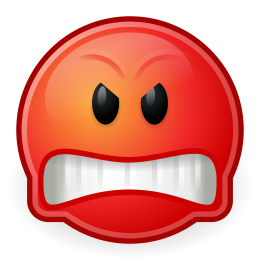 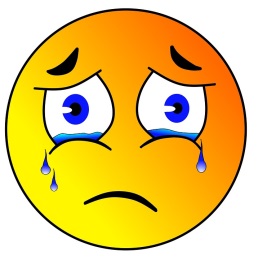 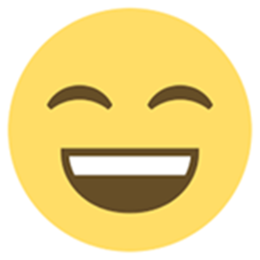 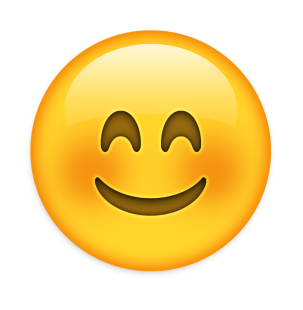 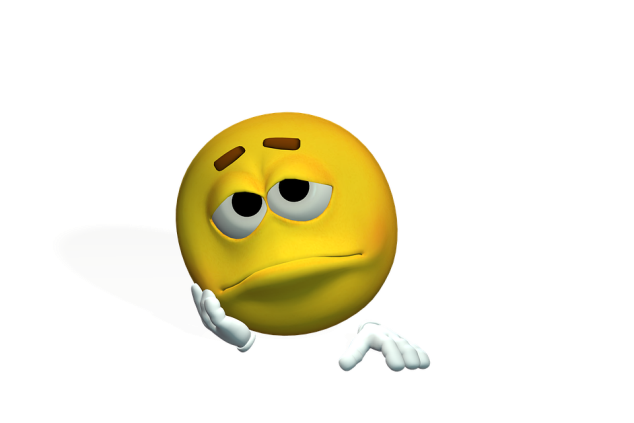 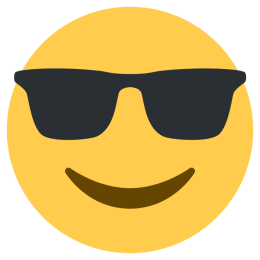 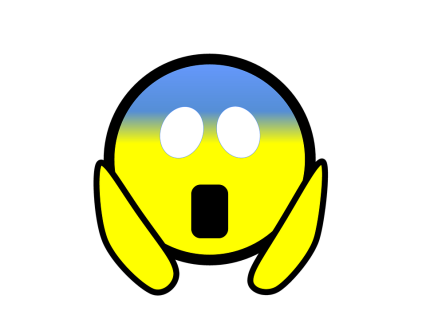 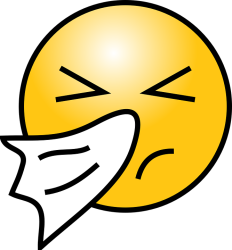 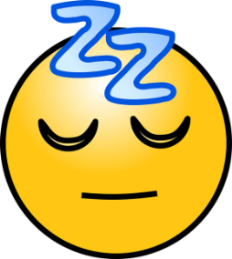 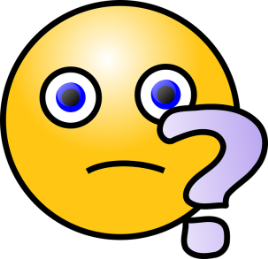 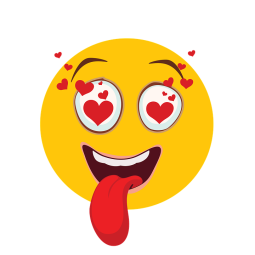 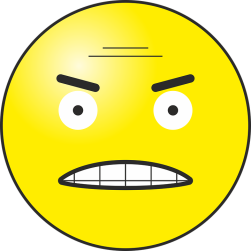 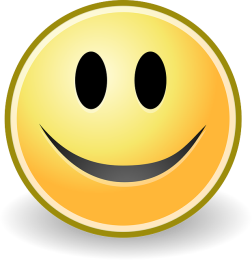 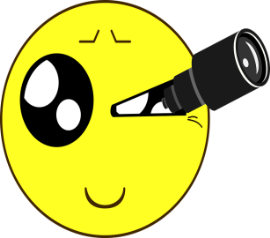 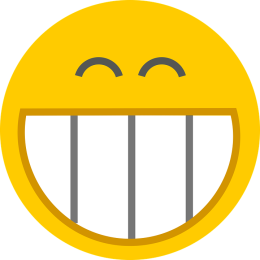 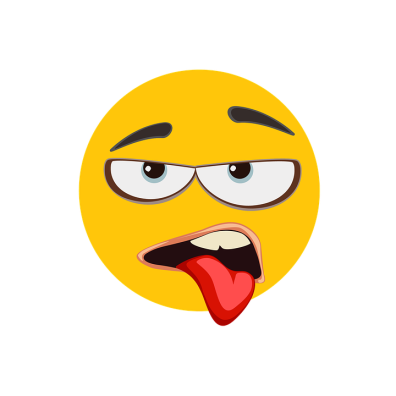 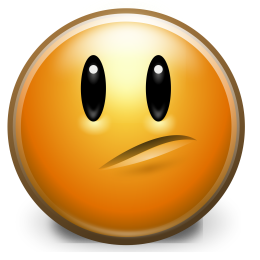 naštvanýsmutnýveselýšťastnýnudit sestydět sebýt v pohoděpřekvapenýmít strachnemocnýunavenýzmatenýzamilovanýnespokojenýspokojenýzvědavýnadšenýhrdýznechucenýuražený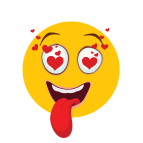 protože kamarád je nemocný.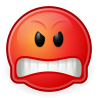 protože málo spím.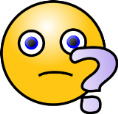 protože mám dobrou známku.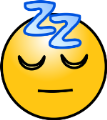 protože Anna říká, že jsem tlustá.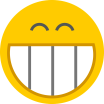 protože je zima.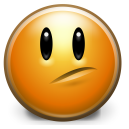 protože Eva je krásná.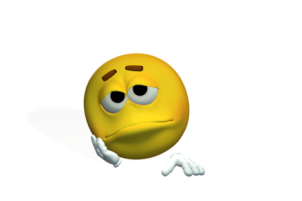 protože nerozumím.protože vidím myš.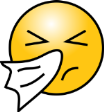 CH) protože mám hodinu matematiky.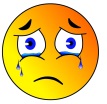 protože vidím dárek.protože všechno je ok.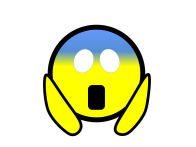 protože se nemůžu dívat na fotbal.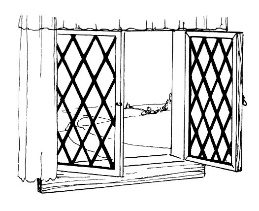 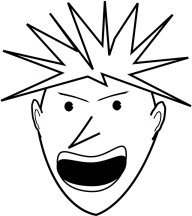 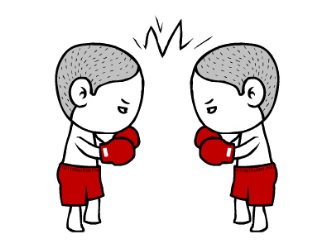 o_ _ _ _ _ _   o _ _ __ _ _ _ _ __ _ á _     _ _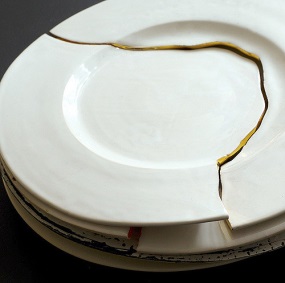 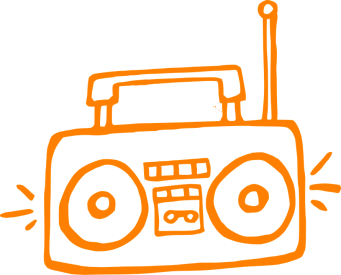 _ch _ _ _ _ _ t_ i _ _ __ _ _ _ _ _ _ _ _        _ _ _ _ _ _    hudbuVika otvíránahlas hudbu.Emil schovávákřičí.Vadí mi, že…..Christian posloucháperou.EmilvěciVika ničí mojemoje věci.Emil a Christian se okno.